                      Министерство образования Московской областиГБОУ СПО «МОКИТЭУ» МО Автор разработки: Зайцева Ольга Юрьевна– преподаватель  обществознанияГБОУ СПО  «МОКИТЭУ» МО Тема:  «Нации и межнациональные отношения»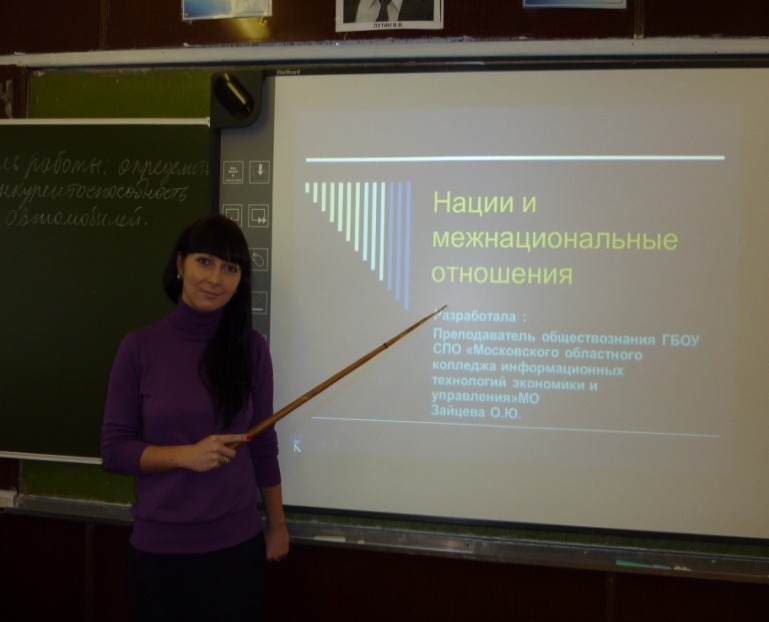 Методическая разработка урока  по                                                        дисциплине: «Обществознание»Ликино-Дулево2012г.    Урок на тему: «Нации и межнациональные отношения».Цель: углубить и систематизировать знания учащихся об исторически сложившихся общностях людей, отработать понятия этнос, нация, национальное самосознание, национальная политика, национализм. Воспитывать чувство патриотизма и интернационализма.Тип урока: комбинированныйОборудование урока:  Интерактивная доска, рабочие тетради, Конституция РФ, плакат.                                      Ход урока.Ни один народ в мире не одарен какой-либо способностью преимущественно перед другими. Готхольд  Эфраим ЛессингЭтап урокаДеятельность преподавателяДеятельность учащегосяДеятельность учащегосяМотивационныйПреподаватель озвучивает тему урока: «Нации и межнациональные отношения»(слайд №1)Слайд №2  Ни один народ в мире не одарен какой-либо способностью преимущественно перед другими. Готхольд  Эфраим ЛессингВспомни: Что в тексте Конституции нашей страны означают слова «многонациональный народ России»?  Подумай: Как определяется национальность человека? Являются ли синонимами слова «нация» и «национальность»? Почему возникают межнациональные конфликты? Как их предотвратить?  Слайд №3 Слова преподавателя: на Земле сейчас насчитывается около 2 тыс. наций, народностей, племен. Среди них есть многочисленные и малонаселенные, последних называют этническими меньшинствами. Все они входят а состав почти 200 государств. Нетрудно сообразить, что наций и народностей намного больше, чем государств в мире, поэтому среди этих государств немало таких, которые являются многонациональными.  Слайд №4 Слова преподавателя:              На Земле сейчас насчитывается около 2 тыс. наций, народностей, племен. Среди них есть многочисленные и малонаселенные, последних называют этническими меньшинствами. Все они входят а состав почти 200 государств. Нетрудно сообразить, что наций и народностей намного больше, чем государств в мире, поэтому среди этих государств немало таких, которые являются многонациональными.  Ученикам предлагается ответить на вопросы:Зачем нам изучать эту тему?Кто является источником власти в России?Сколько народностей проживает на территории нашей страны?Что такое «этнос»?О каких межэтнических конфликтах вы слышали?Что такое толерантность?Коммуникативные: выстраивать диалог друг с другом и с учителем Выслушиваются ответы 2-3 учащихсяРабота с группойКоммуникативные: выстраивать диалог друг с другом и с учителем Выслушиваются ответы 2-3 учащихсяРабота с группойЦелеполагание3.АктуализацияЗнанийИзучение нового материалаУчащиеся формулируют проблему «Как необходимо выстраивать взаимодействие в многонациональном мире»?Ставят задачи изучения темы.Конституция РФ о национальных отношениях.(слайд №5)Ст.19. ч.2.  Государство гарантирует равенство прав и свобод человека и гражданина независимо от пола, расы, национальности, языка, происхождения, имущественного и должностного положения, места жительства, отношения к религии, убеждений, принадлежности к общественным объединениям, а также других обстоятельств. Запрещаются любые формы ограничения прав граждан по признакам социальной, расовой, национальной, языковой или религиозной принадлежности.Ст.26. 1. Каждый вправе определять и указывать свою национальную принадлежность. Никто не может быть принужден к определению и указанию своей национальной принадлежности.2. Каждый имеет право на пользование родным языком, на свободный выбор языка общения, воспитания, обучения и творчества.Ст.29.ч.2.  Не допускаются пропаганда или агитация, возбуждающие социальную, расовую, национальную или религиозную ненависть и вражду. Запрещается пропаганда социального, расового, национального, религиозного или языкового превосходства.1.Наша тема сегодня «Нации и межнациональные отношения».Этнология- наука, изучающая процессы формирования и развития различных этнических групп, их идентичность, формы их культурной самоорганизации, их коллективного поведения, взаимодействия личности и социальной среды.( слайд № 6)Первой формой объединения людей был род( Слайд №7)Коллектив кровных родственниковВедет происхождение от общего предкаНосит общее родовое имяСчет родства ведется по материнской или отцовской линииВозник на рубеже верхнего и нижнего палеолитаПлемя(слайд №9)Тип этнической общности и социальной организации эпохи первобытного строяКаковы признаки племени?Признаки:        -кровнородственные связи        - деление на роды       - общность территории, элементов хозяйства, самосознания, обычаев и культов    - самоуправлениеНародность(слайд№11)Исторически сложившаяся языковая, территориальная, экономическаяи культурная общность людейНазовите наиболее развитую историко-культурную общность людей?(Слайд №12)Нация(слайд №13)Автономная, не ограниченная территориальными рамками политическая группировка, члены которой привержены общим ценностям и институтамКаковы признаки нации? (слайд №14)Признаки нации: (слайд №15)Язык      В Швейцарии 4 равноправных языка (немецкий,           французский, итальянский, ретороманский),            однако швейцарцы – единая нация      Англичане и американцы говорят на одном языке,            но это разные нацииОбщность исторического пути         - историческая память         - национальная культураНациональность – принадлежность человека к той или иной нации(слайд №16)Национальное самосознание     необходимо сохранять свою               неповторимость и уникальность      обогащать свою культуру контактами    Выделяют 2 тенденции в развитии национальных отношений: ( слайд №17)Дифференциациястремление к саморазвитию,национальной самостоятельности,развитию национальной культуры.Интеграциярасширение связей между различными нациями, тенденция к восприятию всего лучшего, что создано другими народами.Межнациональные конфликты           ( слайд № 18)-конфликты между представителями этнических общин, обычно проживающих в непосредственной близости в каком-либо государстве.Приведите известные вам примеры межнациональных конфликтов?Канада – проблема франко-канадцевФранция – проблема провинции БретаньВеликобритания конфликт с Сев.Ирландией Бельгия – фламандцы, валлоныИспания – баскиНациональное меньшинство – отдельная часть этноса, оказавшаяся за пределами проживания его основной части или за пределами одноименного государства. (слайд №19)Слайд №20. Какие вам известны примеры межнациональных конфликтов из курса истории?Подведение итогов.Всем народам мираВсё мироздание в твоей великой власти, 
Твоё- "Да будет!" совершилось наконец. 
Ты Бог-отец мир сотворил для счастья, 
И человек трудов твоих венец. 

Мы все от прародителя Адама, 
И наше естество от корня одного, 
И я хочу сказать вам люди прямо: 
-Не убивайте брата своего. 

Что нам делить? Земля для всех родная, 
Всем колыбель, всех кормит и поит. 
Как мать своих детей не разделяет, 
Земля любым народом дорожит. 

А вы взрываете её, на части рвёте, 
Венцом творенья можно ль вас назвать? 
В своей гордыне как вы не поймёте, 
Не убивает сын родную мать 

Для всех единая вращается доныне, 
Земля! Живи без войн и без невзгод. 
Беречь тебя обязан как святыню, 
Всяк существующий народ. 

Учащиеся формулируют проблему «Как необходимо выстраивать взаимодействие в многонациональном мире»?Ставят задачи изучения темы.Конституция РФ о национальных отношениях.(слайд №5)Ст.19. ч.2.  Государство гарантирует равенство прав и свобод человека и гражданина независимо от пола, расы, национальности, языка, происхождения, имущественного и должностного положения, места жительства, отношения к религии, убеждений, принадлежности к общественным объединениям, а также других обстоятельств. Запрещаются любые формы ограничения прав граждан по признакам социальной, расовой, национальной, языковой или религиозной принадлежности.Ст.26. 1. Каждый вправе определять и указывать свою национальную принадлежность. Никто не может быть принужден к определению и указанию своей национальной принадлежности.2. Каждый имеет право на пользование родным языком, на свободный выбор языка общения, воспитания, обучения и творчества.Ст.29.ч.2.  Не допускаются пропаганда или агитация, возбуждающие социальную, расовую, национальную или религиозную ненависть и вражду. Запрещается пропаганда социального, расового, национального, религиозного или языкового превосходства.1.Наша тема сегодня «Нации и межнациональные отношения».Этнология- наука, изучающая процессы формирования и развития различных этнических групп, их идентичность, формы их культурной самоорганизации, их коллективного поведения, взаимодействия личности и социальной среды.( слайд № 6)Первой формой объединения людей был род( Слайд №7)Коллектив кровных родственниковВедет происхождение от общего предкаНосит общее родовое имяСчет родства ведется по материнской или отцовской линииВозник на рубеже верхнего и нижнего палеолитаПлемя(слайд №9)Тип этнической общности и социальной организации эпохи первобытного строяКаковы признаки племени?Признаки:        -кровнородственные связи        - деление на роды       - общность территории, элементов хозяйства, самосознания, обычаев и культов    - самоуправлениеНародность(слайд№11)Исторически сложившаяся языковая, территориальная, экономическаяи культурная общность людейНазовите наиболее развитую историко-культурную общность людей?(Слайд №12)Нация(слайд №13)Автономная, не ограниченная территориальными рамками политическая группировка, члены которой привержены общим ценностям и институтамКаковы признаки нации? (слайд №14)Признаки нации: (слайд №15)Язык      В Швейцарии 4 равноправных языка (немецкий,           французский, итальянский, ретороманский),            однако швейцарцы – единая нация      Англичане и американцы говорят на одном языке,            но это разные нацииОбщность исторического пути         - историческая память         - национальная культураНациональность – принадлежность человека к той или иной нации(слайд №16)Национальное самосознание     необходимо сохранять свою               неповторимость и уникальность      обогащать свою культуру контактами    Выделяют 2 тенденции в развитии национальных отношений: ( слайд №17)Дифференциациястремление к саморазвитию,национальной самостоятельности,развитию национальной культуры.Интеграциярасширение связей между различными нациями, тенденция к восприятию всего лучшего, что создано другими народами.Межнациональные конфликты           ( слайд № 18)-конфликты между представителями этнических общин, обычно проживающих в непосредственной близости в каком-либо государстве.Приведите известные вам примеры межнациональных конфликтов?Канада – проблема франко-канадцевФранция – проблема провинции БретаньВеликобритания конфликт с Сев.Ирландией Бельгия – фламандцы, валлоныИспания – баскиНациональное меньшинство – отдельная часть этноса, оказавшаяся за пределами проживания его основной части или за пределами одноименного государства. (слайд №19)Слайд №20. Какие вам известны примеры межнациональных конфликтов из курса истории?Подведение итогов.Всем народам мираВсё мироздание в твоей великой власти, 
Твоё- "Да будет!" совершилось наконец. 
Ты Бог-отец мир сотворил для счастья, 
И человек трудов твоих венец. 

Мы все от прародителя Адама, 
И наше естество от корня одного, 
И я хочу сказать вам люди прямо: 
-Не убивайте брата своего. 

Что нам делить? Земля для всех родная, 
Всем колыбель, всех кормит и поит. 
Как мать своих детей не разделяет, 
Земля любым народом дорожит. 

А вы взрываете её, на части рвёте, 
Венцом творенья можно ль вас назвать? 
В своей гордыне как вы не поймёте, 
Не убивает сын родную мать 

Для всех единая вращается доныне, 
Земля! Живи без войн и без невзгод. 
Беречь тебя обязан как святыню, 
Всяк существующий народ. 

Работа в рабочей тетради( определение этнология переносится со слайда в тетрадь под  диктовку преподавателя)Работа в рабочей тетради под руководством преподавателяРабота в рабочей тетради под руководством преподавателяРабота в рабочей тетради под руководством преподавателяРабота в рабочей тетради под руководством преподавателяВыступления учащихся:Фашисты и евреи.(слайд № 21)Фашистский диктатор Гитлер, придя к власти в Германии в 1933 году, сделал частью государственной политики уничтожение еврейского населенияС 30-х годов и за период Второй мировой войны было расстреляно, сожжено и уничтожено в концлагерях (Треблинка, Освенцим, Бухенвальд) около 6 млн. человек – почти половина всего еврейского населенияЭту величайшую трагедию называют теперь греческим словом Холокост, которое означает «всеуничтожение через сожжение»2.Израиль и Палестина( слайд № 22)В ноябре 1947 ООН приняло решение создать  в Палестине, английской мандатной территории, еврейское и арабское государства – Израиль и Палестину. У евреев не было своего национального государства, сыграла роль в принятии этого решения и политика притеснения фашистами евреев во Второй мировой войне.Соседние арабские государства в штыки восприняли решение ООНМай 1948 года – провозглашение создания ИзраиляС этого времени начинается конфликт, продолжающийся и по сей деньПалестина не имела своего собственного государстваЯсир Арафат – лидер Палестины вместе с движением «Фатх»  начал борьбу за обретение национальных границ, к середине 90-х годов при помощи посредничества европейских государств удалось добиться создания Палестинской национальной автономииВ это же время, на одной из международных конференций при посредничестве США удалось добиться решения от Израиля, что 7% своей территории они отдадут арабам, фактически 4% территории было занято военными сооружениями и техникойОсенью 2000 года обострился конфликт, договоренность о прекращении конфликта, достигнутая на встрече мировых лидеров с противоборствующими сторонами в Шарм-аль-Шейхе (Египет) была нарушена на следующий день. Израильтяне выдвинули лозунг «Дайте армии победить». В ответ палестинцы пообещали «открыть израильтянам дорогу в ад»3.Югославия и Албания.( слайд № 23)В начале 90-х годов в связи с перестройкой в СССР, провозглашенной Горбачевым, страны Восточной Европы освобождаются от  коммунистического влиянияЮгославия в начале 90-х – симбиоз различных современных государств (Словения, Хорватия, Македония, Босния, Герцеговина, Сербия, Черногория)Лидером Сербии в то время был С.Милошевич, который  старался сохранить  доминирующие позиции его республики в союзном государствеВ 1991 провозгласили свою независимость Словения, Хорватия, МакедонияВесной 1992 в Боснии и Герцеговине началась война между населявшими ее сербами, хорватами и мусульманами. Этот конфликт удалось прекратить только с помощью вмешательства в него мирового сообществаВ Югославии остались лишь Сербия и ЧерногорияВ автономном крае Косово, населенному в большинстве своем национальным меньшинством – албанцами – началось движение сепаратизма (стремление к отделению)Милошевич пытается сохранить целостность государстваЕго действия мировое сообщество трактовало как геноцидВ ситуацию вмешался блок НАТО, решивший наказать Сербию серией мощных авиаударов.В результате выборов 2000 года к власти в Югославии пришла демократическая оппозицияМилошевича посадили в тюрьму, не дождавшись приговора, при загадочных обстоятельствах он скончался4.Великобритания и Ирландия ( слайд № 24)Ирландия, будучи составной частью Британской империи, не давала покоя правительству, требуя независимостиВ начале XX века конфликт обострилсяСтремясь предотвратить взрыв в самой неспокойной части империи, либералы вынуждены были пойти на уступки: в апреле 1912 года в парламент был внесен законопроект о гомруле (самоуправлении) ИрландииУсилиями палаты лордов его принятие затянулось до 1914 годаОсобенно сложной была ситуация в Ольстере, северной части Ирландии, где в отличие от остальной Ирландии, большинство принадлежало протестантам, имевшим тесные связи с Англи в силу этого выступавшим за сохранение унии(союза) с ЛондономИ среди католиков и среди протестантов сильны были экстремистские настроения, имелось немало людей, готовых с оружием в руках доказывать свою правоту.Так была создана ИРА – ирландская республиканская армияВ итоге английскому правительству пришлось пойти на уступки: хотя закон о самоуправлении Ирландии был принят, наиболее развитая провинция этого острова – Ольстер – исключалась из сферы его действияСлайд № 25 работа с терминами в рабочей тетрадиСлайд № 26 ПрактикумСлайд № 27 – домашнее задание.Работа в рабочей тетради( определение этнология переносится со слайда в тетрадь под  диктовку преподавателя)Работа в рабочей тетради под руководством преподавателяРабота в рабочей тетради под руководством преподавателяРабота в рабочей тетради под руководством преподавателяРабота в рабочей тетради под руководством преподавателяВыступления учащихся:Фашисты и евреи.(слайд № 21)Фашистский диктатор Гитлер, придя к власти в Германии в 1933 году, сделал частью государственной политики уничтожение еврейского населенияС 30-х годов и за период Второй мировой войны было расстреляно, сожжено и уничтожено в концлагерях (Треблинка, Освенцим, Бухенвальд) около 6 млн. человек – почти половина всего еврейского населенияЭту величайшую трагедию называют теперь греческим словом Холокост, которое означает «всеуничтожение через сожжение»2.Израиль и Палестина( слайд № 22)В ноябре 1947 ООН приняло решение создать  в Палестине, английской мандатной территории, еврейское и арабское государства – Израиль и Палестину. У евреев не было своего национального государства, сыграла роль в принятии этого решения и политика притеснения фашистами евреев во Второй мировой войне.Соседние арабские государства в штыки восприняли решение ООНМай 1948 года – провозглашение создания ИзраиляС этого времени начинается конфликт, продолжающийся и по сей деньПалестина не имела своего собственного государстваЯсир Арафат – лидер Палестины вместе с движением «Фатх»  начал борьбу за обретение национальных границ, к середине 90-х годов при помощи посредничества европейских государств удалось добиться создания Палестинской национальной автономииВ это же время, на одной из международных конференций при посредничестве США удалось добиться решения от Израиля, что 7% своей территории они отдадут арабам, фактически 4% территории было занято военными сооружениями и техникойОсенью 2000 года обострился конфликт, договоренность о прекращении конфликта, достигнутая на встрече мировых лидеров с противоборствующими сторонами в Шарм-аль-Шейхе (Египет) была нарушена на следующий день. Израильтяне выдвинули лозунг «Дайте армии победить». В ответ палестинцы пообещали «открыть израильтянам дорогу в ад»3.Югославия и Албания.( слайд № 23)В начале 90-х годов в связи с перестройкой в СССР, провозглашенной Горбачевым, страны Восточной Европы освобождаются от  коммунистического влиянияЮгославия в начале 90-х – симбиоз различных современных государств (Словения, Хорватия, Македония, Босния, Герцеговина, Сербия, Черногория)Лидером Сербии в то время был С.Милошевич, который  старался сохранить  доминирующие позиции его республики в союзном государствеВ 1991 провозгласили свою независимость Словения, Хорватия, МакедонияВесной 1992 в Боснии и Герцеговине началась война между населявшими ее сербами, хорватами и мусульманами. Этот конфликт удалось прекратить только с помощью вмешательства в него мирового сообществаВ Югославии остались лишь Сербия и ЧерногорияВ автономном крае Косово, населенному в большинстве своем национальным меньшинством – албанцами – началось движение сепаратизма (стремление к отделению)Милошевич пытается сохранить целостность государстваЕго действия мировое сообщество трактовало как геноцидВ ситуацию вмешался блок НАТО, решивший наказать Сербию серией мощных авиаударов.В результате выборов 2000 года к власти в Югославии пришла демократическая оппозицияМилошевича посадили в тюрьму, не дождавшись приговора, при загадочных обстоятельствах он скончался4.Великобритания и Ирландия ( слайд № 24)Ирландия, будучи составной частью Британской империи, не давала покоя правительству, требуя независимостиВ начале XX века конфликт обострилсяСтремясь предотвратить взрыв в самой неспокойной части империи, либералы вынуждены были пойти на уступки: в апреле 1912 года в парламент был внесен законопроект о гомруле (самоуправлении) ИрландииУсилиями палаты лордов его принятие затянулось до 1914 годаОсобенно сложной была ситуация в Ольстере, северной части Ирландии, где в отличие от остальной Ирландии, большинство принадлежало протестантам, имевшим тесные связи с Англи в силу этого выступавшим за сохранение унии(союза) с ЛондономИ среди католиков и среди протестантов сильны были экстремистские настроения, имелось немало людей, готовых с оружием в руках доказывать свою правоту.Так была создана ИРА – ирландская республиканская армияВ итоге английскому правительству пришлось пойти на уступки: хотя закон о самоуправлении Ирландии был принят, наиболее развитая провинция этого острова – Ольстер – исключалась из сферы его действияСлайд № 25 работа с терминами в рабочей тетрадиСлайд № 26 ПрактикумСлайд № 27 – домашнее задание.